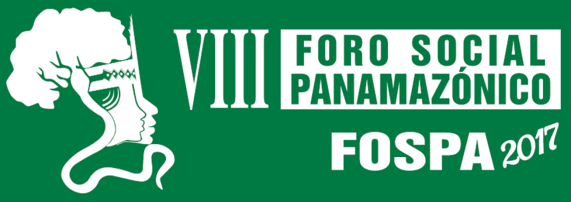 FICHA DE INSCRIPCIÓN PARA LA FERIA DEL BUEN VIVIR FICHA DE INSCRIÇÃO PARA A FEIRA DO BEM VIVERCierre de inscripciones: 24 de marzo 2017/ Prazo de inscrição: 24 de março 2017PERSONA DE CONTACTO / PESSOA PARA CONTATOManifesto conocer y aceptar lasCondiciones de Participación en el Acta de compromisoy el Reglamento de Ferias establecidas por el VIII FOSPAque acompañan esta Ficha de Inscripción. / Declaro conhecer e aceitar as condições de participação no Termo de Compromisso e no Regulamento da Feira estabelecidas pelo VIII FOSPA, os quais acompanham esta Ficha de Inscrição.Firma/ Assinatura:                          ________________________________________Local y fecha/ Lugar e data:         ________________________________________*Una vez llenada la ficha, envíen dos copias a las siguientes direcciones de correo electrónico / Uma vez preenchida a ficha, enviar cópia digitalizada aoscorreioseletrônicos: chchies@hotmail.com  y/einscripcionesfospa@gmail.com** Para cuestiones sobre trámites de aduana consultar con la responsable de la  feria / Para questões sobre trâmites alfandegários consultar com a responsável pela feira,Sra. Christiane Chies:chchies@hotmail.comTipo de Feria / Tipo de Feira:           De Productos / De produtos (     )         Gastronómica (     )
Nombre a Consignar en el Stand / Nome do Stand na Feira:Espacio Reservado / Espaço reservado:           1 Módulo (   )            2 Módulos (     )Cant. / Qnt.Lista de Productos para exposición y venta /Lista de produtos para exposição e venda:Precio / Preço:S/. – U$Nombre / Nome:N° de Teléfono / N° de Telefone:E-mail:                                                     Skype: